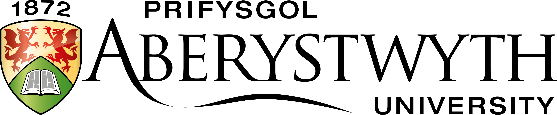 Cwestiwn 1 Atebwch BOB RhanDyma grynodeb o ddatganiadau ariannol Doodle Cyf am y blynyddoedd a ddaeth i ben ar 31 Mawrth 2021 a 2020:Datganiad o Incwm(Parhad Cwestiwn 1)⁠Datganiad o'r sefyllfa ariannol (Mantolen)(Parhad Cwestiwn 1)Mae angen:O'r wybodaeth uchod, cyfrifo'r cymarebau ariannol sydd, yn eich barn chi, fwyaf priodol i bwyso a mesur sefyllfa ariannol Doodle Cyf i'r blynyddoedd a ddaeth i ben ar 31 Mawrth 2021 a 2020. Dylech gyfrifo wyth cymhareb o leiaf, gan roi'r fformiwlâu yn glir ac yn dangos yr holl waith cyfrifo perthnasol.(16 marc)Dehonglwch ganlyniadau'ch gwaith cyfrifo i ran (a) uchod a rhowch eich sylwadau arnynt. Nodwch pa wybodaeth ychwanegol y byddai ei hangen arnoch er mwyn gallu cynnal y dadansoddiad hwnnw yn fanylach.(8 marc)Trafodwch yn gryno beth yw cyfyngiadau dadansoddi cymarebau cyfrifon ariannol.(6 marc)Diwedd Cwestiwn 1 (30 marc)CWESTIWN 2 (30 marc)Dyma Fantolen Brawf i Wall Cyf, sy'n gwneud teils, i'r flwyddyn a ddaeth i ben 31/12/2021.Daeth i'r amlwg nad oedd y wybodaeth ychwanegol isod wedi'i chynnwys wrth baratoi'r fantolen brawf hon:Cyhoeddodd y cwmni 1,000 o gyfranddaliadau newydd am arian parod am £4.00 fesul cyfranddaliad ar 31/12/2021, gan gael y derbyniadau am y cyfan ar yr un diwrnod. Roedd £3.00 o bremiwm cyfranddaliadau wedi'i gynnwys ym mhris y cyfranddaliadau, sef £4.00.Ar ôl asesiad terfynol o'r stoc ar 31/12/2021, prisiwyd y stoc yn ôl yr hyn sydd isaf rhwng y gost a'r gwerth gwireddadwy net sef £16,000.(Parhad Cwestiwn 2)Darparwyd ar gyfer dibrisio ar gyfarpar ac offer i ddiddymu'r gost ar sail llinell syth dros 10 mlynedd. Rhoddir y dibrisiad hwn i gost y gwerthiannau. Gallwch dybio nad oes gan yr offer ddim gwerth gweddilliol, ac nad oedd yr un eitem o gyfarpar nac offer yn hŷn na 9 mlwydd oed ar 01/01/2021.Darparwyd ar gyfer dibrisio ar geir i ddiddymu'r gost ar sail llinell syth dros 5 mlynedd. Rhoddir y dibrisiad hwn i'r costau dosbarthu. Gallwch dybio nad oes gan y ceir ddim gwerth gweddilliol, ac nad oedd yr un car yn hŷn na 4 blwydd oed ar 01/01/2021.Mae Cyfarwyddwyr Wall Cyf yn awyddus i adlewyrchu prisiau eu tir a'u hadeiladau yn ôl y farchnad. Mae'r prisiad diweddaraf gan syrfëwr lleol yn dangos eu bod yn werth £20,000.Mae anfonebau am ddeunydd ysgrifennu wedi'u cynnwys yn y costau gweinyddu. Amcangyfrifir bod Wall Cyf yn defnyddio gwerth £50 o ddeunydd ysgrifennu y mis, ac fe gafwyd yr anfoneb fisol ddiwethaf ar 30 Hydref 2021.Ar 31/12/2021 cymerodd Wall Cyf fenthyciad ychwanegol drwy'r banc am £10,000 i'w ad-dalu ym mis Rhagfyr 2040. Hyd yn hyn does dim trafodion cyfrifon wedi'u gwneud.Talwyd anfoneb flynyddol ar logi'r siop, sef £12,000, ar 01/08/2021. Rhoddwyd yr anfoneb i'r costau gweinyddu ac fe ddechreuodd y cyfnod llogi ar 01/07/2021.Amcangyfrifir mai £8,000 fydd y dreth a godir am y flwyddyn. 
Mae angen:Defnyddio cyfrifon cofnodi dwbl i gofnodi effeithiau'r eitemau i) i ix) uchod.(12 marc)Paratoi datganiad o incwm i'r flwyddyn a ddaeth i ben ar 31/12/2021, ynghyd â mantolen i'r dyddiad hwnnw, gan ymgorffori'r wybodaeth a roddwyd yn y fantolen brawf ynghyd ag effeithiau'r eitemau i) i ix).(18 marc)CWESTIWN 3 (30 marc)Dechreuwyd busnes Evans Cyf ar 1 Ionawr 2021 a daeth ei flwyddyn i ben ar 31 Rhagfyr 2021. Dyma drafodion Evans Cyf yn ystod y flwyddyn.Cafodd Evans Cyf gronfeydd am gyfalaf cyfranddaliadau, sef £300,000 ar 1 Ionawr 2021Rhoddodd Mrs. Williams fenthyg £500,000 i'r cwmni ar 1 Ionawr 2021 am 10% o log y flwyddyn. Byddai'r llog yn cael ei dalu bob yn chwe mis, sef ar 1 Gorffennaf 2021 a 1 Ionawr 2022.Talodd Evans Cyf £5,000 mewn arian parod am hysbysebu yn 'The Daily News' ar 1 Gorffennaf 2021.⁠Yn ystod y flwyddyn prynodd Evans Cyf gyfanswm o 10,000 uned o ddeunydd am £5 fesul uned. Mae angen un uned i gynhyrchu un eitem o nwyddau gorffenedig. Defnyddiodd Evans Cyf bob un o'r unedau hyn i gynhyrchu 10,000 uned o nwyddau gorffenedig erbyn 31 Rhagfyr 2021.Talwyd cyfanswm o £20,000 mewn arian parod am gostau'r gwresogi a'r goleuadau am y flwyddynAmcangyfrifwyd y byddai gwerth £10,000 o gostau gwres a goleuadau ychwanegol yn cael eu defnyddio yn ystod y flwyddyn, ond ni thalwyd amdanynt erbyn 31 Rhagfyr 2021Gwerthwyd 7,000 o unedau o'r nwyddau gorffenedig i gwsmeriaid am £30 yr un ar sail credydErbyn 31 Rhagfyr 2021 roedd Evans Cyf wedi cael £150,000 mewn arian parod am werthu'r nwyddau gorffenedig yn (vii) uchod.Gwerthwyd 2,000 yn rhagor o nwyddau gorffenedig i gwsmeriaid am £80 yr un fel gwerthiannau arian parod.Talwyd prydles ar yr eiddo yn llawn, sef £96,000, am ddwy flynedd ar 1 Ionawr 2021.Talwyd y cyflogau i'r cyfnod o fis Ionawr i fis Tachwedd, sef £65,000 ond roedd costau cyflogres mis Rhagfyr, sef £10,000, heb eu taluPrynwyd darn newydd o beirianwaith am £30,000 mewn arian parod ar 1 Ionawr 2021 ac mae disgwyl iddo bara am 3 mlynedd. Mae Evans Cyf yn tybio nad oes dim gwerth gweddilliol, ac mae'r cwmni yn defnyddio dull y llinell syth o ddibrisio.Ar ddiwedd y flwyddyn cynhaliwyd arolwg o'r stoc. Yn yr arolwg hwnnw cafwyd bod 1,000 uned o stoc orffenedig.Mae angen:Cyflwyno'r trafodion uchod ar ffurf cyfrifon T.    	(17 marc)Paratoi mantolen brawf i Evans Cyf i'r flwyddyn a ddaeth i ben 31 Rhagfyr 2021.(13 marc)CWESTIWN 4 (30 marc)I ateb cwestiwn 4, dylech roi cynnig ar DDAU o'r cwestiynau isod (15 marc sydd ar gael i bob un, sef cyfanswm o 30 marc):i.Eglurwch beth yw ystyr y term gwerthuso buddsoddiad(3 marc)Eglurwch beth yw ystyr y term Gwerth Presennol Net (NPV) a thrafodwch sut mae'n cael ei ddefnyddio.	(6 marc)Eglurwch beth yw ystyr y term cyfnod ad-dalu, a thrafodwch beth yw manteision ac anfanteision defnyddio dull y cyfnod ad-dalu.(6 marc)Rydych wedi penderfynu buddsoddi yn eich portffolio eich hun o gyfranddaliadau, ac wedi bod yn gofyn i gwmnïau anfon eu Hadroddiadau Blynyddol atoch.Disgrifiwch y math o wybodaeth a geir mewn Adroddiad Blynyddol a nodwch at bwy y mae'r wybodaeth ariannol wedi'i hanelu.(6 marc)Rhestrwch pa grwpiau eraill o ddefnyddwyr fyddai'n defnyddio'r wybodaeth hon, a disgrifiwch sut y gallai tri o'r grwpiau hyn o ddefnyddwyr fod yn gwrthdaro â chi pe byddech yn penderfynu buddsoddi.	(9 marc)Mae creu partneriaeth ar ôl bod yn unig fasnachwr yn gallu bod yn anodd dros ben.Trafodwch fanteision ac anfanteision newid i bartneriaeth.(10 marc)Trafodwch y tebygrwydd a'r gwahaniaethau rhwng cyfrifo ar gyfer partneriaeth a chyfrifo ar gyfer cwmni cyfyngedig.	(5 marc)'Y datganiad o incwm yw'r unig ddatganiad ariannol pwysig sy'n ddefnyddiol neu'n berthnasol o gwbl…..'Gan gyfeirio at y mathau eraill o ddatganiadau ariannol a sut y'u defnyddir, ydych chi’n cytuno â'r datganiad uchod?(15 marc)Arholiad MynediadMawrth 2022CYFRIFEG A CHYLLIDAmser: 1.5 awr (90 munud)Dylech ateb DAU gwestiwn yn unig o blith y pedwar; mae pob cwestiwn yn gyfwerth eu marciau.Dangoswch yn glir sut y daethoch i'ch atebion.Datganwch unrhyw ragdybiaethau a wnewch, a'u hesbonio.Cewch ddefnyddio cyfrifiannell nad oes modd ei rhaglennu.Datganiad o Incwm31.3.2021£'00031.3.2020£'000Refeniw21,50020,562Cost y Gwerthiannau(10,000)(11,309)Elw Gros11,5009,253Costau Dosbarthu(4,100)(4,841)Costau gweinyddu(3,300)(3,007)Elw o Weithrediadau4,1001,405Costau Cyllid(350)(800)Elw cyn treth3,750605⁠Treth(900)(133)Elw i'r cyfnod2,850472Asedau anghyfredol31.3.202131.3.2020Eiddo, Cyfarpar ac offer17,50027,000Asedau cyfredolStocrestrau (Stoc)3,2002,400Symiau Derbyniadwy Masnachol (Dyledwyr)2,0004,000Arian Parod yn y Banc5,50080010,7007,200Cyfanswm yr Asedau28,20034,200RHWYMEDIGAETHAURhwymedigaethau anghyfredolBenthyciad Banc12,0004,000Rhwymedigaethau cyfredolSymiau Taladwy Masnachol (Credydwyr)1,3002,000Rhwymedigaethau treth1,4002,1002,7004,100Cyfanswm y Rhwymedigaethau14,7008,100ECWITICyfalaf Cyfranddaliadau8,50012,000Enillion a Gedwir yn Ôl5,00014,100Cyfanswm yr Ecwiti13,50026,100Cyfanswm yr ecwiti a'r rhwymedigaethau28,20034,200DrCr££Croniadau2,500Costau gweinyddu25,500Darpariaeth drwgddyledion250Banc5,000Dibrisio cronedig ar geir hyd at 31/12/2020400Ceir yn ôl y gost2,000Symiau taladwy masnachol7,000Benthyciad Banc i'w ad-dalu ar 31/12/20403,000Llog a dalwyd500Tir ac adeiladau yn ôl y prisiad ar 31/12/202018,000Dibrisio cronedig ar gyfarpar ac offer hyd at 31/12/20203,200Cyfarpar ac offer yn ôl y gost8,000Blaendaliadau1,000Pryniadau13,000Elw a gedwir ar 31/12/20207,000Cronfa ailbrisio ar 31/12/2020400Gwerthiannau61,000Costau dosbarthu2,750Cyfalaf cyfranddaliadau (cyfranddaliadau cyffredin £1.00)8,000Stoc ar 31/12/202015,000Symiau derbyniadwy masnachol2,00092,75092,750